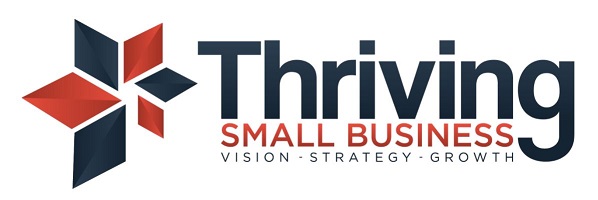 Example Manager Evaluation FormEmployee Name: ____________________________________________	Date: ____________________________________________Department: ________________________________________________	Reviewer Name: ___________________________________Needs ImprovementDoes Not Meet StandardsFully Meets StandardsFully Meets StandardsExceeds StandardsExceptionalEmployee Training
Manager ensures appropriate training is planned, scheduled and attended by department employees.Strategic Thinking
Manager is a forward thinker and demonstrates the ability to develop strategy for their area of responsibility.Team Focused
Manager nurtures and encourages teamwork to accomplish tasks and goals.Effective Coach
Manager effectively mentors and coaches employee growth and personal development.Manages Diversity
Manager values diversity in the work environment and effectively manages diversity issues.Delegation Skills
Manager delegates tasks and duties appropriately.Communication Skills
Manager demonstrates verbal and written communication skills. Quality Control
Manager demonstrates proactive quality control of products and services in their area of responsibility.Process Improvement
Manager demonstrates process improvement skills and continually looks for ways to improve their area of responsibility.Percentage of goal completion:0%25%50%50%75%100%Manager Development Plan:Manager Development Plan:Manager Development Plan:Manager Development Plan:Manager Development Plan:Manager Development Plan:Manager Development Plan:Employee Signature:Employee Signature:Employee Signature:Employee Signature:Date:Date:Date:Reviewer Signature:Reviewer Signature:Reviewer Signature:Reviewer Signature:Date:Date:Date: